Klasa: 035-01/18-01                                                                                         Urbroj: 2158/58-01-19-165Osijek, 10. lipnja 2019. godinePredmet: Uspješno provedene radionice u sklopu projekta „Mala škola tehničkih aktivnosti u Čepinu, 2019.“Projekt „Mala škola tehničkih aktivnosti u Čepinu, 2019.“  bavi se rješavanjem problema potreba učenika osnovnih škola s područja Općine Čepin s izraženom voljom da se u svoje slobodno vrijeme bave tehničkim aktivnostima. Projekt će omogućiti sudjelovanje više od 350 učenika u izvannastavnim tehničkim aktivnostima iz područja tehnike, savladavanje novih tehnologija i izražavanje kroz inventivni rad. Aktivnosti projekta su usmjerene ka stjecanju novih praktičnih znanja i vještina te podizanju razine kompetencije kod učenika.Dana 06. i 07. lipnja 2019. godine u prostorijama Osnovne škole Vladimira Nazora provedene su sljedeće radionice tehničke kulture: Stop – Trik Animacija, Automatika – Arduino, Robotika, Modelarstvo, Fotografija, 3D modeliranje i printanje, Elektronika i Dronovi. Sve radionice su bile u trajanju od četiri školska sata. Odaziv učenika na navedenim radionica bio je velik, a sudjelovalo ih je više od 50. Učenici su stekli nova znanja i vještine u području spajanju strujnih krugova, programiranju pokreta robota, izrađivali su razne tehničke tvorevine od šper ploča, modelirali i printali svoje 3D uzorke, naučili osnove fotografije, dronova i stop – trik animacije. Ovim putem želimo se zahvaliti Općini Čepin i Osječko-baranjskoj županiji na financiranju projekta te Osnovnoj školi Vladimira Nazora što su omogućili prostor i animirali učenike za provedbu radionica. S Poštovanjem, Voditelj Centra tehničke kulture OBŽHrvoje Kereta, mag.ing.agr.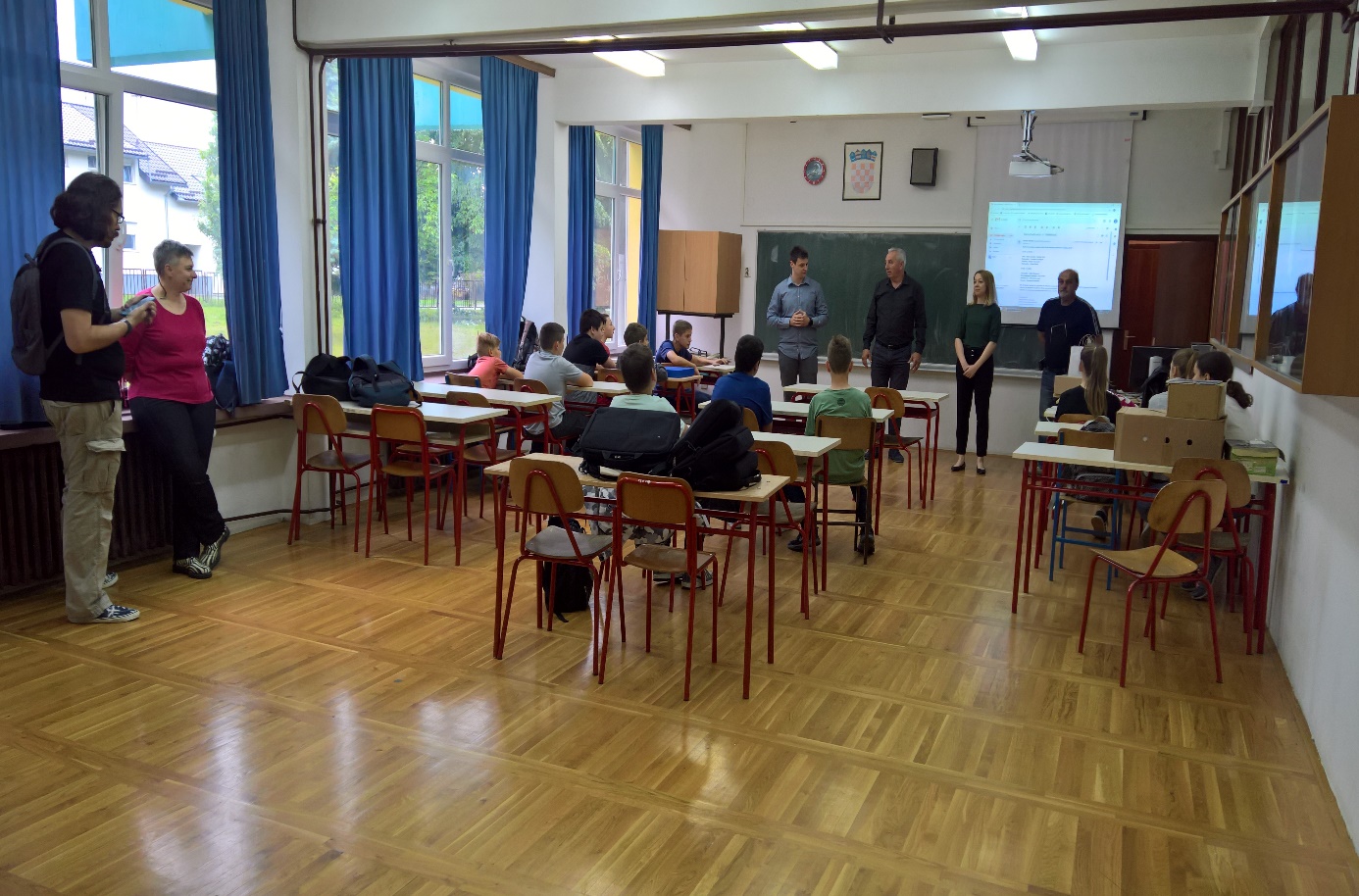 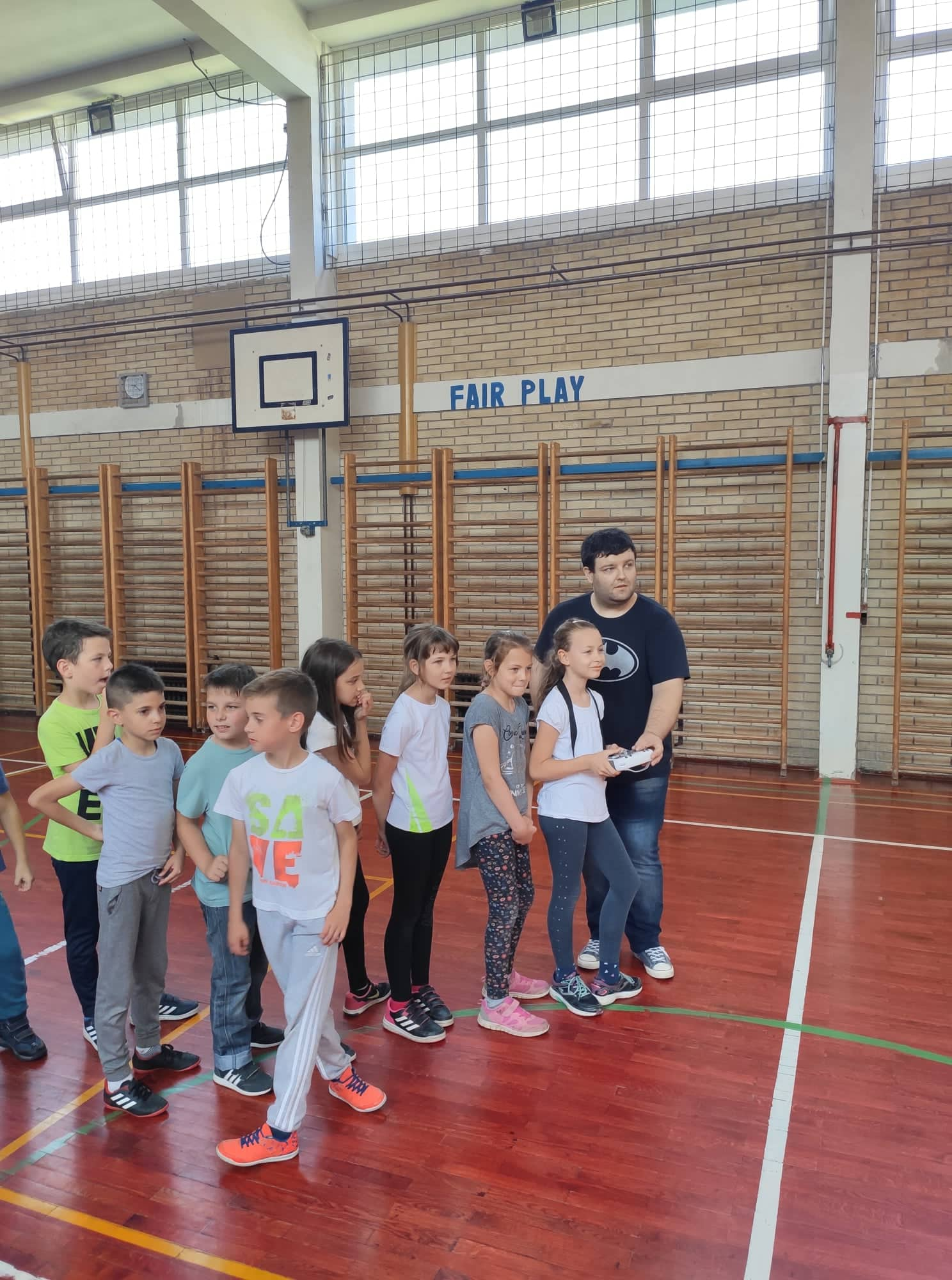 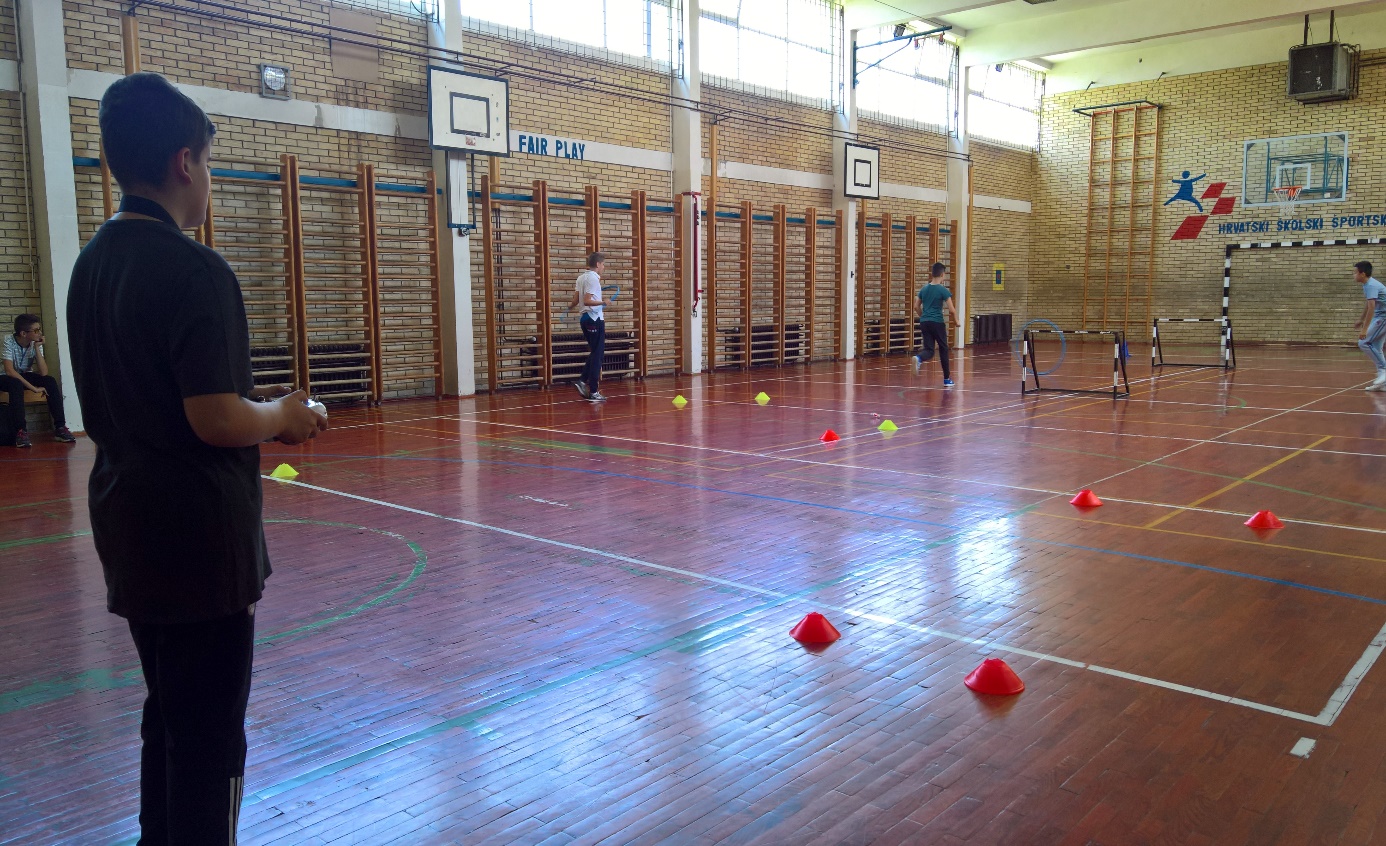 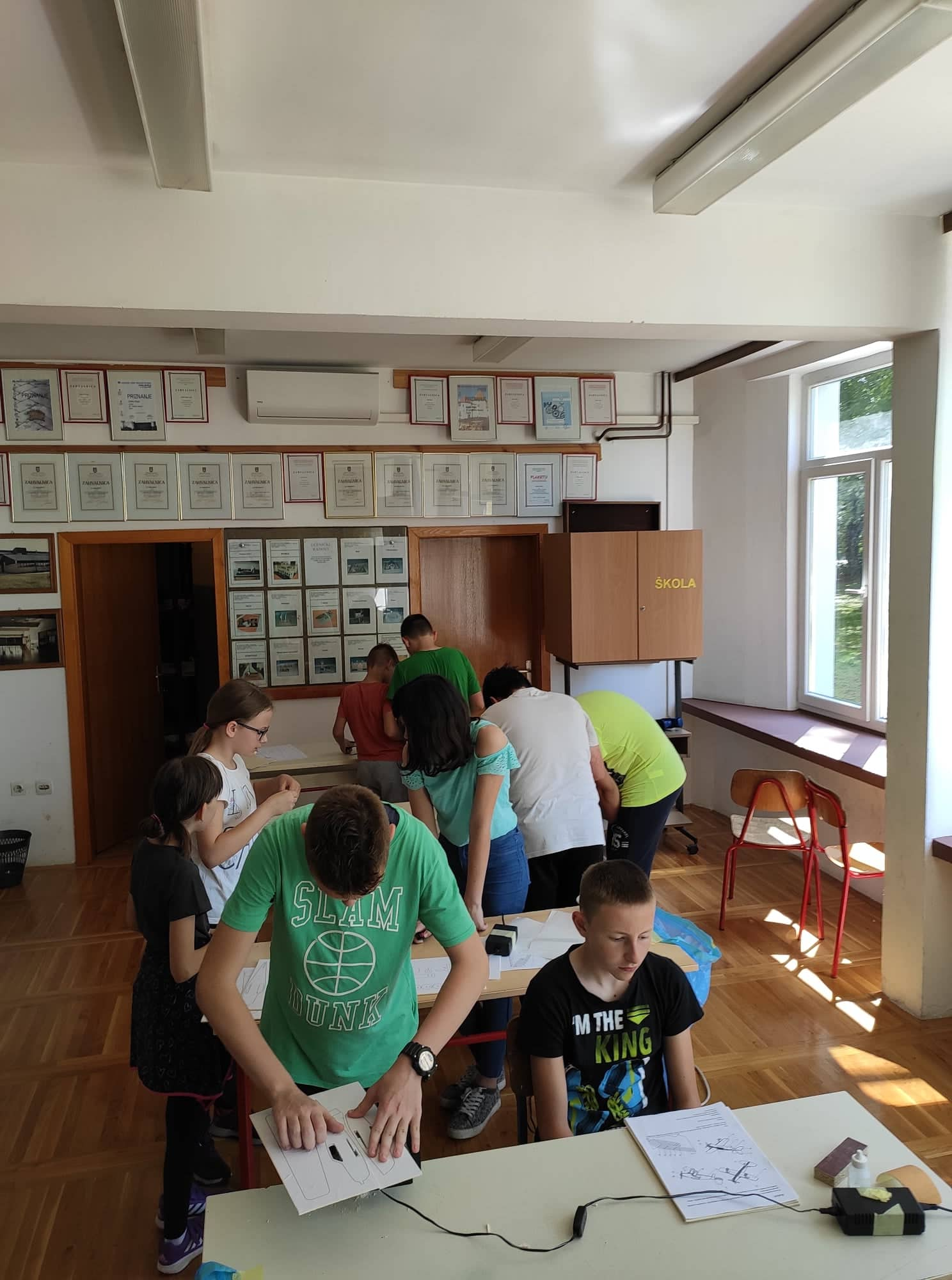 